Nr rejestru ADR.270.77.2019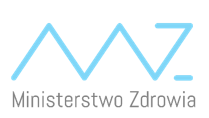 Opis przedmiotu zamówienia oraz określenie wielkości lub zakresu zamówienia:Zorganizowanie i obsługa spotkania dotyczącego nowej perspektywy finansowej UE na lata 2021 – 2027 w ochronie zdrowia w dniu 8 kwietnia 2019 r. Opis przedmiotu zamówienia stanowi załącznik nr 1 Warunki udziału w postępowaniu: Wykonawca posiada wpis do Centralnej Ewidencji Organizatorów Turystyki i Przedsiębiorców Ułatwiających Nabywanie Powiązanych Usług Turystycznych (CEOTiPUNPUT)Dokumenty lub oświadczenia potwierdzające spełnianie warunków udziału w postępowaniu:BRAK Kryteria oceny ofert:Termin wykonania zamówienia:8 kwietnia 2019 r. w Warszawie Sposób przygotowania oferty oraz miejsce i termin składania ofert:Ofertę wraz z dokumentami należy złożyć w terminie do dnia 28.03.2019 r. do godziny 10:00 w Ministerstwie Zdrowia, 00-952 Warszawa, ul. Miodowa 15. Oferty można składać od poniedziałku do piątku w godzinach 8:15 -16:15. Decydujące znaczenie dla zachowania terminu składania ofert ma data i godzina wpływu oferty w miejsce wskazane powyżej, a nie data jej wysłania przesyłką pocztową lub kurierską. Ofertę można złożyć w formie pisemnej w wybrany sposób:osobiście w siedzibie: Ministerstwo Zdrowia. 00-952 Warszawa, ul. Miodowa 15,  (Kancelaria Główna)przesłać na adres: Ministerstwo Zdrowia. 00-952 Warszawa, ul. Miodowa 15,  (Kancelaria Główna)w nieprzekraczalnym terminie do dnia 28.03.2019 r. do godziny 10:00Otwarcie ofert nastąpi w dniu 28.03.2019 r. o godzinie 10:30 Do oferty muszą być dołączone następujące dokumenty: Formularz ofertowy stanowiący załącznik nr 2 Złożona oferta przez wykonawcę stanowić będzie oświadczenie woli do wykonania przedmiotowego zamówienia na warunkach w niej zawartych.  Postępowanie prowadzone jest zgodnie z Zarządzeniem nr 36 Dyrektora Generalnego Ministerstwa Zdrowia. – załącznik nr 4Zamawiający może unieważnić prowadzone przez siebie postępowanie bez podania wykonawcom przyczyn.Do kontaktu z wykonawcami przeznaczono adresy e-mail: zamowieniapubliczne@mz.gov.pl Godziny pracy od 8.15 do 16.15, z wyłączeniem dni ustawowo wolnych od pracy.Wykonawca może zwrócić się do Zamawiającego z wnioskiem o wyjaśnienie treści ogłoszenia. Zamawiający udzieli wyjaśnień niezwłocznie, nie później jednak niż na 2 dni przed upływem terminu składania ofert, oraz zamieści taką informację na stronie internetowej Biuletynu Informacji Publicznej (www.gov.pl/web/zdrowie/zamowienia-publiczne w zakładce usługi społeczne), pod warunkiem, że wniosek o wyjaśnienie treści ogłoszenia wpłynął do zamawiającego nie później niż do końca dnia, w którym upływa połowa wyznaczonego terminu składania ofert.Zamawiający może przed upływem terminu składania ofert zmienić treść ogłoszenia. Zmianę ogłoszenia zamawiający udostępni na stronie internetowej Biuletynu Informacji Publicznej (www.gov.pl/web/zdrowie/zamowienia-publiczne w zakładce usługi społeczne). Jeżeli w wyniku zmiany treści ogłoszenia niezbędny jest dodatkowy czas na wprowadzenie zmian w ofertach, zamawiający przedłuży termin składania ofert oraz zamieści taką informację na stronie internetowej Biuletynu Informacji Publicznej (www.gov.pl/web/zdrowie/zamowienia-publiczne w zakładce usługi społeczne). W przypadku rozbieżności pomiędzy treścią ogłoszenia, a treścią udzielonych wyjaśnień
 i zmian, jako obowiązującą należy przyjąć treść informacji zawierającej późniejsze oświadczenie zamawiającego.Załączniki:Załącznik nr 1 – Opis Przedmiotu Zamówienia Załącznik nr 2 -  Formularz ofertowy Załącznik nr 3 – Wzór umowy Załącznik nr 4 – Wyciąg z Zarządzenia  nr 36  Dyrektora Generalnego Ministerstwa Zdrowia  z dnia 24 października 2018 r. Data19.03.2019Dotyczyzorganizowania i obsługi spotkania dotyczącego nowej pespektywy finansowej UE na lata 2021-2027 w ochronie zdrowia w dniu 8 kwietnia 2019 r.KryteriumZnaczenie procentowe kryterium1Cena [C]80 %2Standard oferowanego hotelu: liczba gwiazdek20 %przygotował/azatwierdziłPracownik Zamawiającego, któremu Kierownik Zamawiającego powierzył wykonanie  zastrzeżonych dla siebie czynności w postępowaniu o udzielenie zamówienia